AGENDA Francis City Council Meeting Thursday, October 14th,  2021, 6:00 p.m.  2319 So. Spring Hollow Rd. Francis UtahCommunity Center will be the anchor location for this meeting. You may view the meeting via zoom, but no public comment will be taken via zoom. Francis City is inviting you to attend by following the link below or by calling: 1-301-715-8592 https://us02web.zoom.us/j/89297884496?pwd=WDRIUENhalZsM1FyWGdKMDJlaFhTZz09 Meeting ID: 892 9788 4496   Passcode:   674247 You can also comment by email to comments@francisutah.org 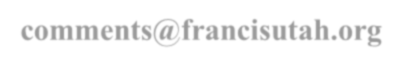 Welcome, Call to Order, Pledge of Allegiance, & Thought      Consent Agenda  A. Approval of Bills Paid/ Ryan Stevens Impact Fee Reimbursement  B.  Approval of Minutes from September 9th, 2021 Public Comment     Comments will be taken on any item not scheduled for a public hearing, as well as on any other City business.  Comments are limited to two              minutes per speaker.  The Council cannot act on items not listed on the agenda, and therefore, the Council may or may not respond to non-       agenda    issues brought up under Public Comment.  Those wishing to comment should state their full name and address, whom they represent  and the    subject matter to be addressed.  No person shall interrupt legislative proceedings.  Total time allocated to public comments will be       not more than 10 minutes. Public HearingsA. Francis Commons Preliminary Subdivision Plans       B. Vacate Snyder Farms SubdivisionDiscussion, Updates and Approval on Potential Action Items   A   Hart Crossing Phase 3 & 4 Final PlatsB.  Harriet Natter/Commerce Village Concept Plan 6.  Council Business       A.  Council Reports         B.  Planner Reports      C.  Engineer Reports      D.  Mayor Reports     7.  Meeting Adjourned I certify that this notice has been posted in three (3) public places and on the Utah State Public Notice Website.  Attested by Suzanne Gillett City Recorder. In Compliance with the American Disabilities Act, individuals needing special accommodations during this hearing should notify Suzanne Gillett at (435) 783-6236 at least three days prior to the hearing.      